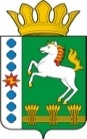 КОНТРОЛЬНО-СЧЕТНЫЙ ОРГАН ШАРЫПОВСКОГО РАЙОНАКрасноярского краяЗаключениена проект Постановления администрации Ивановского сельсовета «О внесении изменений в Постановление администрации Ивановского сельсовета от 29.10.2013 № 85 «Об утверждении муниципальной программы Ивановского  сельсовета «Муниципальное управление» (в ред. от 28.11.2018 № 124, от 27.05.2019 № 68, от 09.09.2019 № 102, от 26.11.2019 № 134, от 09.06.2020 № 46, от 24.08.2020 № 63, от 26.10.2020 № 70)16 ноября 2020 год 						        		         № 102Настоящее экспертное заключение подготовлено Контрольно – счетным органом Шарыповского района на основании ст. 157 Бюджетного  кодекса Российской Федерации, ст. 9 Федерального закона от 07.02.2011 № 6-ФЗ «Об общих принципах организации и деятельности контрольно – счетных органов субъектов Российской Федерации и муниципальных образований», ст. 5 Решения Шарыповского районного Совета депутатов от 20.09.2012 № 31/289р «О внесении изменений и дополнений в Решение Шарыповского районного Совета депутатов от 21.06.2012 № 28/272р «О создании Контрольно – счетного органа Шарыповского района» (в ред. от 20.03.2014 № 46/536р, от 25.09.2014 № 51/573р, от 26.02.2015 № 56/671р, от 09.11.2017 № 19/197р), Соглашения от 01.01.2015 «О передаче Контрольно-счетному органу Шарыповского района полномочий Контрольно-счетного органа Ивановского  сельсовета по осуществлению внешнего муниципального финансового контроля» и в соответствии со стандартом организации деятельности Контрольно – счетного органа Шарыповского района СОД 2 «Организация, проведение и оформление результатов финансово – экономической экспертизы проектов Решений Шарыповского районного Совета депутатов и нормативно – правовых актов по бюджетно – финансовым вопросам и вопросам использования муниципального имущества и проектов муниципальных программ» утвержденного приказом Контрольно – счетного органа Шарыповского района от 16.12.2013 № 29.          Представленный на экспертизу проект Постановления администрации Ивановского сельсовета «О внесении изменений в Постановление администрации Ивановского сельсовета от 29.10.2013 № 85 «Об утверждении муниципальной программы Ивановского сельсовета «Муниципальное управление» (в ред. от 28.11.2018 № 124, от 27.05.2019 № 68, от 09.09.2019 № 102, от 26.11.2019 № 134, от 09.06.2020 № 46, от 24.08.2020 № 63, от 26.10.2020 № 70) направлен в Контрольно – счетный орган Шарыповского района 13 ноября 2020 года, разработчиком данного проекта Постановления является администрация Ивановского сельсовета Шарыповского района. Основанием для разработки муниципальной программы являются:- статья 179 Бюджетного кодекса Российской Федерации;- Постановление администрации Ивановского сельсовета от 25.07.2013 № 65 «Об утверждении Порядка принятия решений о разработке  муниципальных программ Ивановского сельсовета, их формировании и реализации» (в ред. от 28.02.2017 № 33, от 28.11.2017 № 114);- распоряжение администрации Ивановского сельсовета от 31.07.2013 № 10 «Об утверждении перечня муниципальных программ Ивановского  сельсовета» (в ред. от 13.08.2014 № 23).Ответственный исполнитель муниципальной программы администрация Ивановского сельсовета.Соисполнители муниципальной программы отсутствуют.Подпрограммами муниципальной программы являются:«Управление муниципальным имуществом и  земельными ресурсами». «Обеспечение реализации муниципальной программы».Мероприятие проведено 16 ноября  2020 года.В ходе подготовки заключения Контрольно – счетным органом Шарыповского района были проанализированы следующие материалы:- проект Постановления администрации Ивановского сельсовета «О внесении изменений в постановление администрации Ивановского  сельсовета от 29.10.2013 № 85 «Об утверждении муниципальной программы Ивановского сельсовета «Муниципальное управление» (в ред. от 28.11.2018 № 124, от 27.05.2019 № 68, от 09.09.2019 № 102, от 26.11.2019 № 134, от 09.06.2020 № 46, от 24.08.2020 № 63, от 26.10.2020 № 70);- паспорт муниципальной программы Ивановского  сельсовета «Муниципальное управление».Рассмотрев представленные материалы к проекту Постановления установлено следующее:В соответствии с проектом Постановления происходит изменение по строке (пункту) «Ресурсное обеспечение муниципальной программы».После внесения изменений строка  будет читаться:Увеличение бюджетных ассигнований по муниципальной программе в 2020 году за счет средств краевого бюджета в сумме 36 023,00 руб. (11,45%). Вносятся изменения в подпрограмму «Управление муниципальным имуществом и  земельными ресурсами» по строке «Объемы и источники финансирования в целом и по годам реализации подпрограммы».После внесения изменений строка  будет читаться:Уменьшение бюджетных ассигнований за счет средств бюджета поселения по подпрограмме «Управление муниципальным имуществом и  земельными ресурсам» в 2020 году в сумме 45 000,00 руб. (60,00%) с целью перераспределения на подпрограмму «Обеспечение реализации муниципальной программы» муниципальной программы, в том числе:за счет экономии бюджетных ассигнований в сумме 20 000,00 руб. на формирование земельных участков, изготовление технической документации объектов недвижимости, постановка их на кадастровый учет, в том числе автодорог общего пользования местного значения;за счет экономии бюджетных ассигнований в сумме 25 000,00 руб. на обязательное страхование гражданской ответственности за причинение вреда в результате аварии гидротехнического сооружения берегового укрепления реки Урюп.Вносятся изменения в подпрограмму «Обеспечение реализации муниципальной программы» по строке «Объемы и источники финансирования в целом и по годам реализации подпрограммы».После внесения изменений строка  будет читаться:Увеличение бюджетных ассигнований по подпрограмме «Обеспечение реализации муниципальной программы» в сумме 81 023,00 руб. (0,69%), в том числе:за счет средств краевого бюджета увеличение в сумме 36 023,00 руб. (10,92%), из них: в сумме 16 000,0 руб. на региональные выплаты и выплаты, обеспечивающие уровень заработной платы работников бюджетной сферы не ниже размера минимальной заработной платы (минимального размера оплаты труда), в сумме 20 023,0 руб. на частичное финансирование (возмещение) расходов на повышение с 1 октября 2020 года размеров оплаты труда отдельным категориям работников бюджетной сферы;за счет средств бюджета поселения увеличение в сумме 45 000,00 руб. (0,41%) на руководство и управление в сфере установленных функций и полномочий органов местного самоуправления: на оплату выходного пособия в размере среднемесячной заработной платы, в  связи с сокращением работников из расчета 6 человек.         Перераспределение бюджетных ассигнований в 2020 году, в связи с изменением направления расходов денежных средств: - бюджетные ассигнования за счет средств федерального бюджета в сумме 8 795,00 руб. перераспределены с расходов на оплату за канцелярские товары на оплату окончательных расчетов при ликвидации учреждения;- бюджетные ассигнования за счет средств бюджета поселения в сумме 108 293,00 руб., в результате экономии на руководство и управление в сфере установленных функций и полномочий органов местного самоуправления (командировочные расходы, услуги связи, электроэнергия, страхование транспортных средств, штрафы, ГСМ, хозяйственные товары) средства перераспределены на оплату выходного пособия в размере среднемесячной заработной платы в  связи с сокращением работников из расчета 6 человек.При проверке правильности планирования и составления проекта Постановления  нарушений не установлено.На основании выше изложенного Контрольно – счетный орган Шарыповского района предлагает администрации Ивановского сельсовета принять проект Постановления администрации Ивановского сельсовета «О внесении изменений в постановление администрации Ивановского сельсовета от 29.10.2013 № 85 «Об утверждении муниципальной программы Ивановского  сельсовета «Муниципальное управление» (в ред. от 28.11.2018 № 124, от 27.05.2019 № 68, от 09.09.2019 № 102, от 26.11.2019 № 134, от 09.06.2020 № 46, от 24.08.2020 № 63, от 26.10.2020 № 70).ПредседательКонтрольно – счетного органа				             		Г.В. СавчукРесурсное обеспечение муниципальной  программыПредыдущая редакция Постановление Предлагаемая редакция программы (проект Постановления)Ресурсное обеспечение муниципальной  программыОбщий объем бюджетных ассигнований на реализацию муниципальной программы  составляет  31 331 982,97  руб., в том числе за счет средств:федерального бюджета  1 132 725,70 руб. из них: 2014 год – 99 400,00 руб.;2015 год – 93 495,00 руб.;2016 год – 105 690,00 руб.;2017 год – 105 680,00 руб.;2018 год – 127 460,70 руб.;2019 год – 137 600,00 руб.;2020 год – 159 000,00 руб.;2021 год – 150 400,00 руб.;2022 год – 154 000,00 руб.краевого бюджета 766 416,72 руб.,  из них:2014 год – 5 146,00 руб.;2015 год – 10 352,00 руб.;2016 год – 7 777,92 руб.;2017 год – 5 400,00 руб.;2018 год – 236 568,00 руб.;2019 год – 171 166,00 руб.;2020 год – 314 606,80 руб.;2021 год – 7 700,00 руб.;2022 год – 7 700,00 руб.районный бюджет  697 197,50 руб., из них:2014 год – 0,00 руб.;2015 год – 0,00 руб.;2016 год – 0,00 руб.;2017 год – 0,00 руб.;2018 год – 0,00 руб.;2019 год – 697 197,50 руб.;2020 год – 0,00 руб.;2021 год – 0,00 руб.;2022 год – 0,00 руб.бюджета поселения 28 735 643,05 руб. из них: 2014 год – 3 021 045,64 руб.;2015 год – 2 932 351,95 руб.;2016 год – 2 533 464,46 руб.;2017 год – 2 686 708,81 руб.;2018 год – 2 741 031,21 руб.;2019 год – 3 714 865,01 руб.2020 год – 3 825 375,97 руб.;2021 год – 3 640 400,00 руб.;2022 год – 3 640 400,00 руб.Общий объем бюджетных ассигнований на реализацию муниципальной программы  составляет  31 368 005,97  руб., в том числе за счет средств:федерального бюджета  1 132 725,70 руб. из них: 2014 год – 99 400,00 руб.;2015 год – 93 495,00 руб.;2016 год – 105 690,00 руб.;2017 год – 105 680,00 руб.;2018 год – 127 460,70 руб.;2019 год – 137 600,00 руб.;2020 год – 159 000,00 руб.;2021 год – 150 400,00 руб.;2022 год – 154 000,00 руб.краевого бюджета 802 439,72 руб.,  из них:2014 год – 5 146,00 руб.;2015 год – 10 352,00 руб.;2016 год – 7 777,92 руб.;2017 год – 5 400,00 руб.;2018 год – 236 568,00 руб.;2019 год – 171 166,00 руб.;2020 год – 350 629,80 руб.;2021 год – 7 700,00 руб.;2022 год – 7 700,00 руб.районный бюджет  697 197,50 руб., из них:2014 год – 0,00 руб.;2015 год – 0,00 руб.;2016 год – 0,00 руб.;2017 год – 0,00 руб.;2018 год – 0,00 руб.;2019 год – 697 197,50 руб.;2020 год – 0,00 руб.;2021 год – 0,00 руб.;2022 год – 0,00 руб.бюджета поселения 28 735 643,05 руб. из них: 2014 год – 3 021 045,64 руб.;2015 год – 2 932 351,95 руб.;2016 год – 2 533 464,46 руб.;2017 год – 2 686 708,81 руб.;2018 год – 2 741 031,21 руб.;2019 год – 3 714 865,01 руб.2020 год – 3 825 375,97 руб.;2021 год – 3 640 400,00 руб.;2022 год – 3 640 400,00 руб.Объемы и источники финансирования подпрограммыПредыдущая редакция Постановление Предлагаемая редакция программы (проект Постановления)Объемы и источники финансирования подпрограммыОбщий объем бюджетных ассигнований на реализацию подпрограммы  составляет  195 000,00 руб., в том числе за счет средств:бюджета поселения  195 000,00 руб. из них: 2020 год – 75 000,00 руб.;2021 год – 60 000,00 руб.;2022 год – 60 000,00 руб.Общий объем бюджетных ассигнований на реализацию подпрограммы  составляет  150 000,00 руб., в том числе за счет средств:бюджета поселения  150 000,00 руб. из них: 2020 год – 30 000,00 руб.;2021 год – 60 000,00 руб.;2022 год – 60 000,00 руб.Объемы и источники финансирования подпрограммыПредыдущая редакция Постановление Предлагаемая редакция программы (проект Постановления)Объемы и источники финансирования подпрограммыОбщий объем бюджетных ассигнований на реализацию подпрограммы  составляет  11 704 582,77 руб., в том числе за счет средств:федерального бюджета  463 400,00 руб. из них:2020 год – 159 000,00 руб.;2021 год – 150 400,00 руб.;2022 год –  154 000,00 руб.краевого бюджета 330 006,80 руб.,  из них:2020 год – 314 606,80 руб.;2021 год – 7 700,00 руб.;2022 год –  7 700,00 руб.бюджета поселения  10 911 175,97 руб. из них: 2020 год – 3 750 375,97 руб.;2021 год – 3 580 400,00 руб.;2022 год – 3 580 400,00 руб.Общий объем бюджетных ассигнований на реализацию подпрограммы  составляет  11 785 605,77 руб., в том числе за счет средств:федерального бюджета  463 400,00 руб. из них:2020 год – 159 000,00 руб.;2021 год – 150 400,00 руб.;2022 год –  154 000,00 руб.краевого бюджета 366 029,80 руб.,  из них:2020 год – 350 629,80 руб.;2021 год – 7 700,00 руб.;2022 год –  7 700,00 руб.бюджета поселения  10 956 175,97 руб. из них: 2020 год – 3 795 375,97 руб.;2021 год – 3 580 400,00 руб.;2022 год – 3 580 400,00 руб.